Методическая разработка «Карточки – смайлы для эмоциональной рефлексии»МАДОУ «ДСКВ№35» п. Бугры Ленинградская областьМузыкальный руководитель – Ризаева Гульнара ФархатовнаВоспитатель – Нуруева Лейла УзбековнаОдним из ключевых действий, которым необходимо овладеть ребенку в старшем дошкольном возрасте, является умение рефлексировать. В дошкольном возрасте ребенок должен овладеть навыком самоанализа и самооценки, научиться определять уровень своих результатов и находить причины успехов или неудач. Как же нужно проводить рефлексию в ДОУ?Принципами современных образовательных технологий должны быть активность, инициативность, самостоятельность и творчество. Для того, чтобы интеллектуальный процесс был осознанный у ребенка, необходимо постоянно возвращать его к анализу своих действий, к осознанию пройденного пути. Он должен отметить все, что было им усвоено, обдумано, понято, тем самым закрепить полученные навыки и знания. Важно помочь ему выстроить смысловую цепочку. Поэтому по ФГОС рефлексия рекомендована к проведению в ДОУ. Причем, важно не просто провести такой вид работы, а важно заложить у ребенка основы к внутреннему самопознанию, учить размышлять о своем внутреннем состоянии. Рекомендуемые вопросы к проведению рефлесии: «Что я знал?», «Что я узнал нового?», «Как я узнал?», «Какие личностные качества мне помогли или помешали добиться успеха?», «В какой момент я получал положительные эмоции?», «При выполнении какого упражнения, или задания я ощущал дискомфорт, почему?».Рефлексию рекомендуется проводить в конце занятия.Рефлексия поможет ребенку давать оценку своей деятельности, доставляет радость ребенку и вызывает чувство собственной значимости, помогает закреплять полученные знания.   Чтобы интересно подвести детей к итогу занятия и понять их эмоциональное настроение помогают в процессе рефлексии карточки – смайлы. Дети с большим интересом используют их для выражения своих эмоций. В процессе образовательной деятельности, мы педагоги, поняли, что смайлики можно использовать и на мероприятиях с участием родителей, чтобы помочь им эмоционально раскрепоститься, поддерживать детей на выступлениях на праздниках и утренниках. Мы поделились своей идеей с коллегами из других структурных подразделений нашего детского сада, и они успешно ее реализовали и отметили результативность применения карточек – смайлов.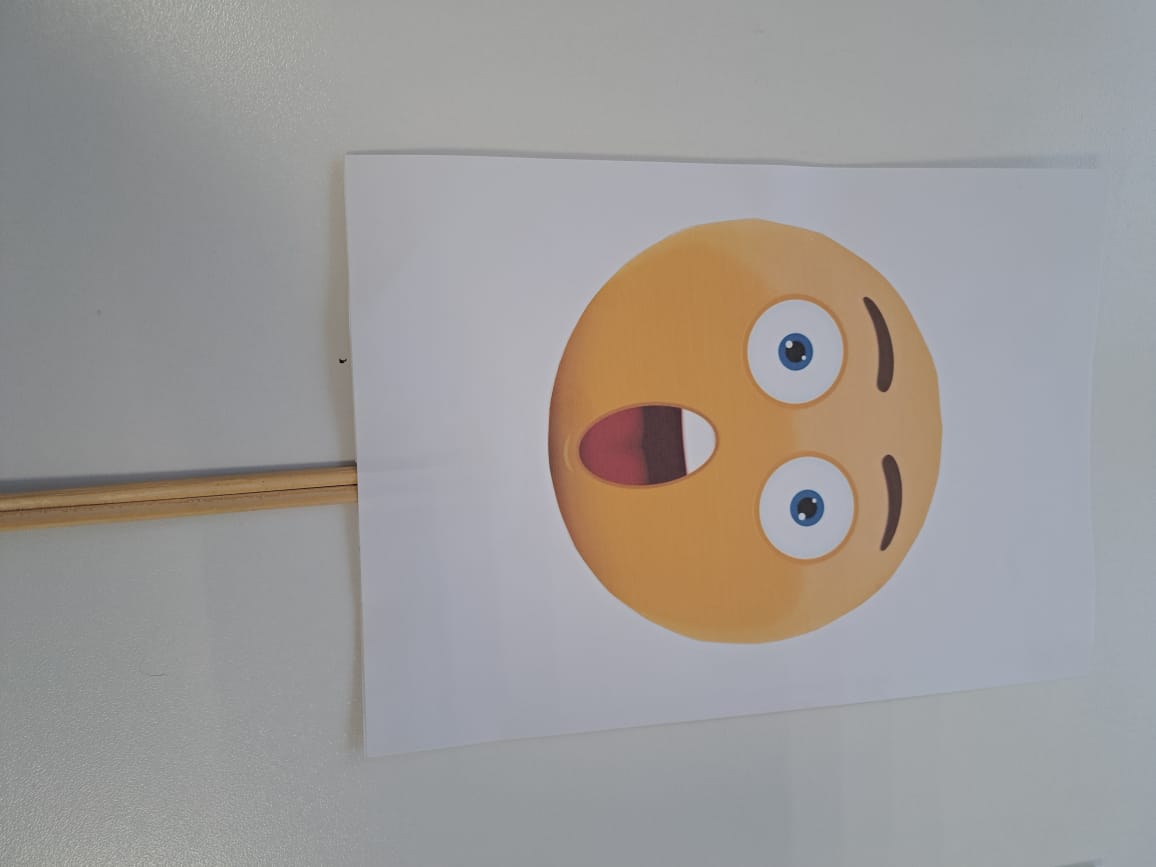 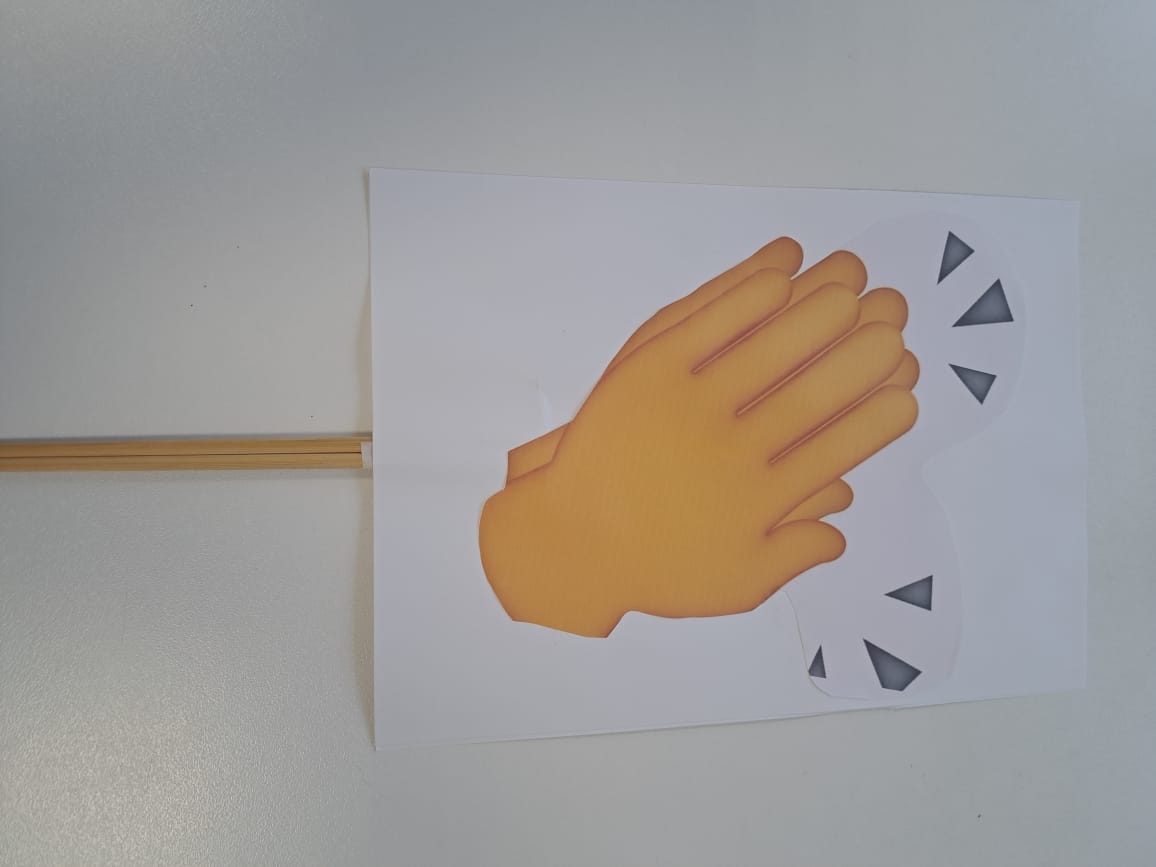 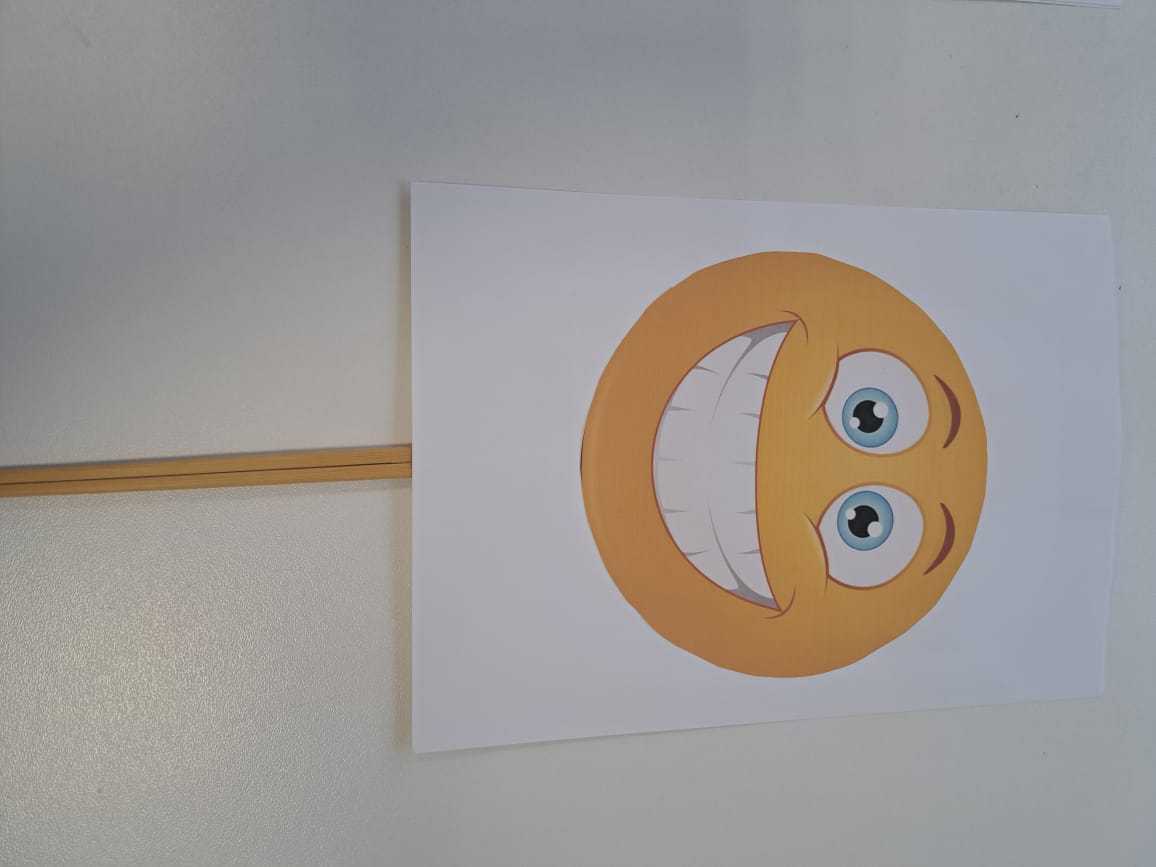 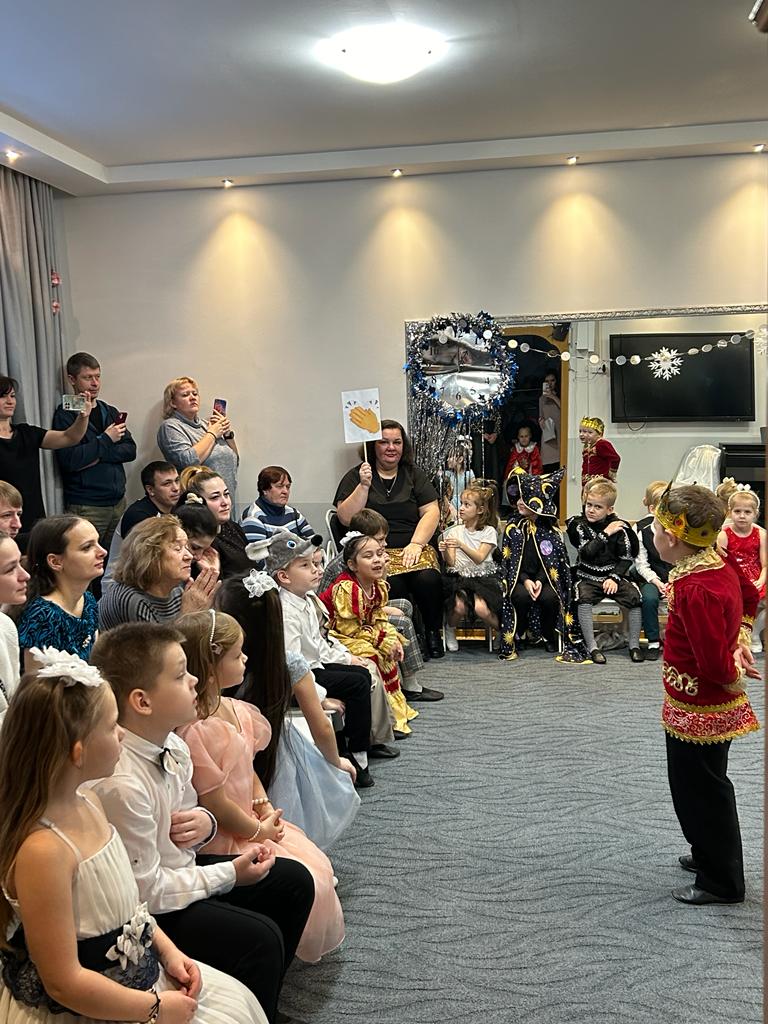 